FIŞA DISCIPLINEI1. Date despre program111111.1 Instituţia.2 Facultatea.3 Departamentul.4 Domeniul de studii.5 Ciclul de studii.6 Programul de studii/CalificareaUniversitatea Creştină PartiumFacultatea de Ştiinţe Socio-UmaneŞtiinţe Socio-UmaneAsistenţă socialăLicenţăAsistenţă socială2. Date despre disciplină2.1 Denumirea disciplineiSW 1203 - Teorii şi metode de intervenție în asistenţă socialăII.22.2 Titularul activităţii de curs.3 Titularul activităţii de seminarDr. Belényi Emese-HajnalkaDrs. Szűcs Enikő2222.4 Anul de studiu.5 Semestrul.6 Tipul de evaluare.7 Regimul disciplineiI.I.ExamenDD, obligatorie3. Timpul total estimat.1 Număr de ore pe săptămână.4 Total ore din planul de învăţământ 42Distribuţia fondului de timpStudiul după manual, support de curs, bibliografie şi notiţe332din care 3.2cursdin care 3.5curs 2823.3 seminar/laborator 13.6 seminar/laborator 14ore251520Documentare suplimentară în bibliotecă, pe platforme electronice de specialitate şi pe terenPregătire seminarii/laboratoare, teme, referate, portofolii şi eseuriTutoriat9Examinări3Alte activităţi…-333.7 Total ore studiu individual.8 Total ore pe semestru.9 Numărul de credite7210044. Precondiţii (acolo unde este cazul).1 de curriculum Absolvirea disciplinei Teorii şi metode în asistenţă socială III..2 de competenţe Experiență în domeniul asistenței sociale concrete (practică de specialitate). Condiţii (acolo unde este cazul)44555.1 de desfăşurare a cursului.2 de desfăşurare a seminarului/laboratoruluiVideoproiector, laptopVideoproiector, laptop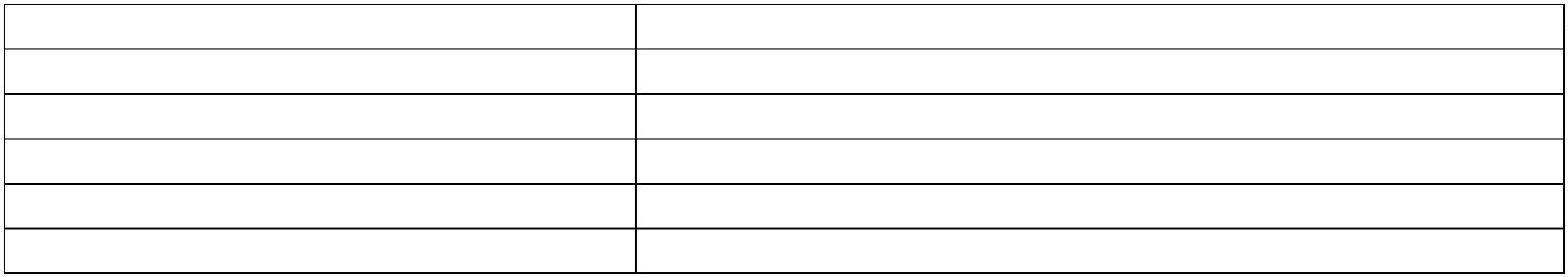 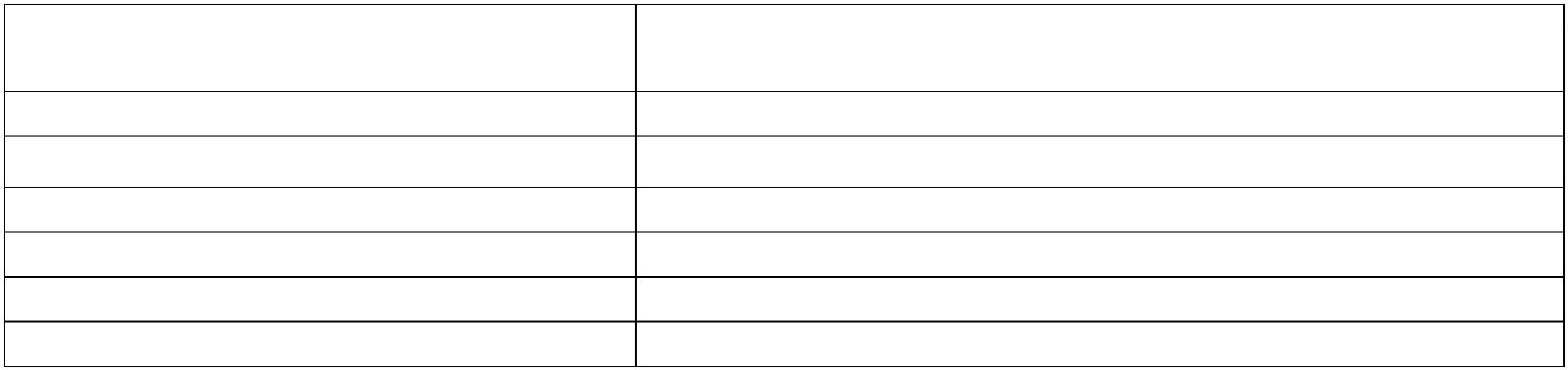 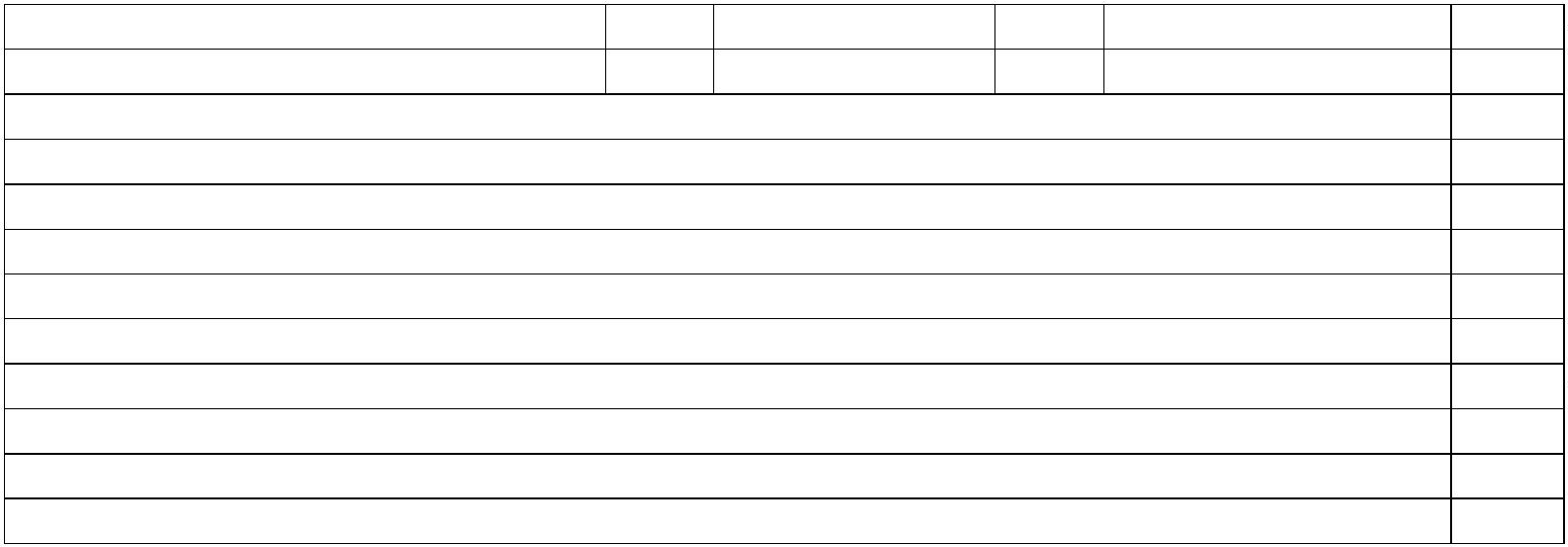 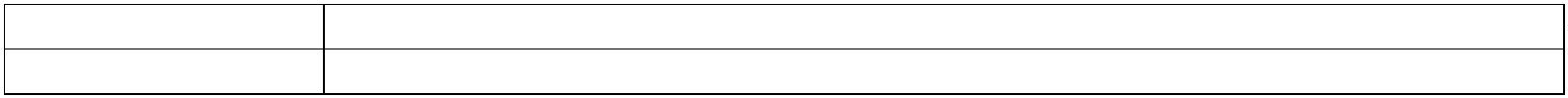 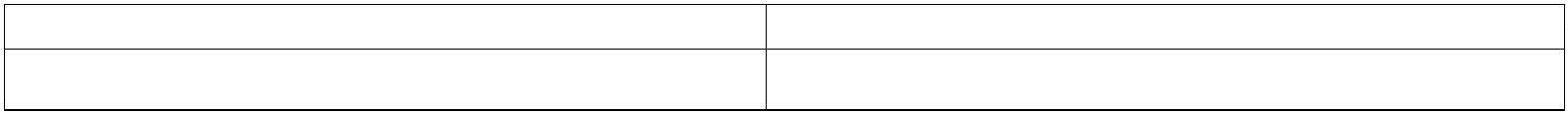 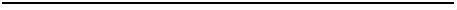 6. Competenţe specifice acumulateCompetenţe ● Identificare, culegere de informaţii, documentare, evaluare ai înregistrare aProfesional informaţiilor, analiză, evaluare şi intervenţii specifice pentru reducerea riscurilor socialede la nivel, individual, familial, de grup,Elaborare, implementare şi evaluare a proiectelor, programelor şi politicilor deasistenţă socială pentru diferite categorii vulnerabileDezvoltarea serviciilor şi activităţilor de prevenire precum şi a celor de suportacordate beneficiarilor sistemului de asistenţă socială.Consultanţă în accesarea resurselor comunitare pentru persoanele şi grupurilesociale excluse sau aflate în risc de excludere socială (instituţii, servicii, prestaţii)Consiliere şi alte metode de intervenţie specializată acordate în mediul familial saue●●●●instituţional (spitale, şcoli, penitenciare, centre anti-drog, instituţii specializate de asistenţăsocială etc.) cu respectarea valorilor şi principiilor specifice asistentei sociale●Comunicare şi relaţionare profesională cu beneficiarii şi alţi actori sociali implicaţiCompetenţe ●Abordarea obiectivă şi argumentată atât teoretic, cât şi practic, a unor situaţii -transversale problemă în vederea soluţionării eficiente a acestora cu respectarea valorilor şi principiilorspecifice asistentei sociale●Aplicarea tehnicilor de muncă eficientă în echipă transdisciplinară pe diversepaliere ierarhice la nivel intra- si interorganizaţionalAutoevaluarea obiectivă a nevoii de formare profesională şi identificarea resurselor●şi modalităţilor de dezvoltare personala şi profesională în scopul inserţiei şi adaptării lacerinţele pieţei muncii7. Obiectivele disciplinei (reieşind din grila competenţelor specifice accumulate)7.1 Obiectivul general al●Însuşirea de către studenţi a conceptelor, categoriilor, metodelor dedisciplineicunoaştere şi analiză utilizate în teoria şi practica asistenţei sociale, în modspecial în munca cu familiile.7.2 Obiectivele specifice●Asigurarea înţelegerii de către studenţi a proceselor specifice înmunca cu familiile, a mecanismelor de funcţionare a familiei.Dezvoltarea spiritului de observaţie a problemelor specifice familiilor●şi diferitelor tipuri de familii. Familiarizarea studenţilor cu modelele derezolvare de probleme, atât însuşirea metodelor de colectare a informaţiilor,cât şi aplicarea practică a acestora.8. Conţinuturi.1 Curs. Obiectivul asistenței sociale. Conceptul de asistență Activitate frontală şi soluţii81Metode de predareObservaţii2 orăsocialăinteractive(expunere,problematizare, conversaţie)Activitate frontală şi soluţiiinteractive (expunere,problematizare, conversaţie)Activitate frontală şi soluţiiinteractive (expunere,problematizare, conversaţie)Activitate frontală şi soluţiiinteractive (expunere,problematizare, conversaţie)Activitate frontală şi soluţiiinteractive (expunere,2345. Istoricul asistenței sociale2 oră2 oră2 oră2 oră. Teorii si paradigmele in asistenta sociala. Rolurile asistentei sociale. Valorile profesiei. Tipuri de interventie in asistenta socialaproblematizare, conversaţie)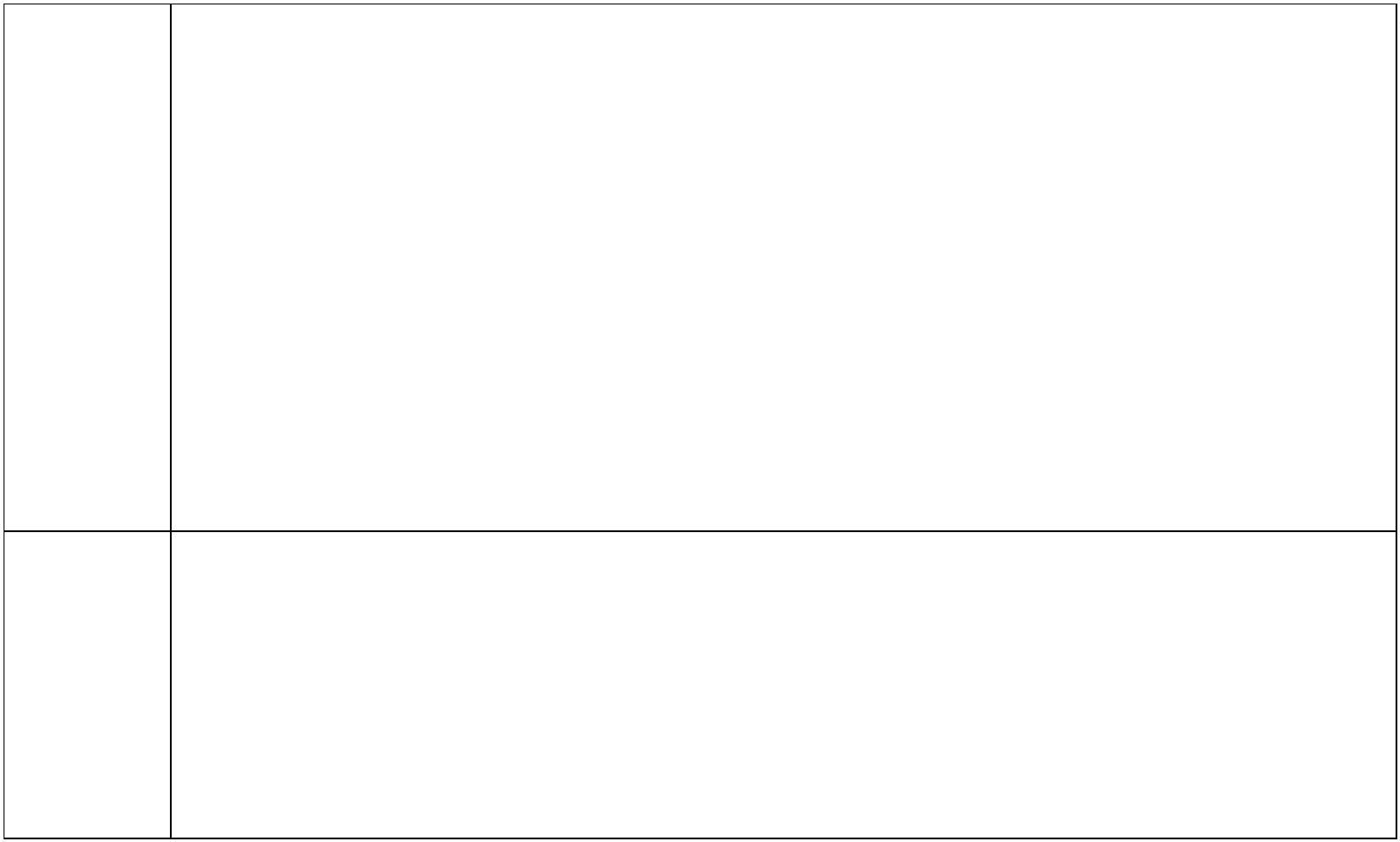 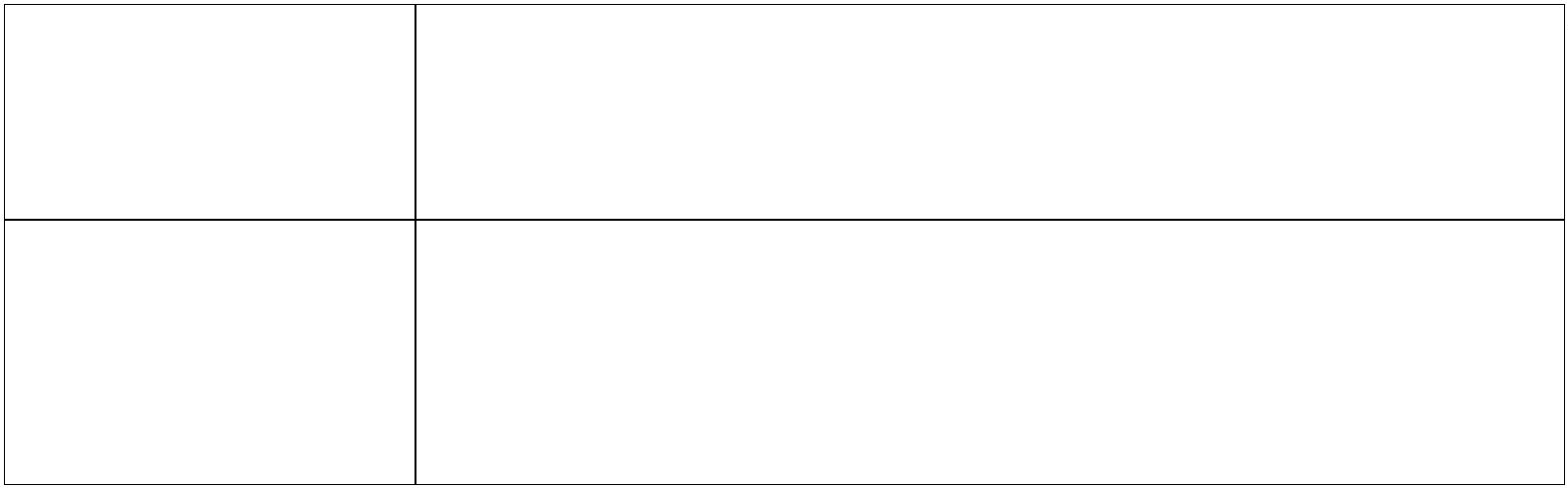 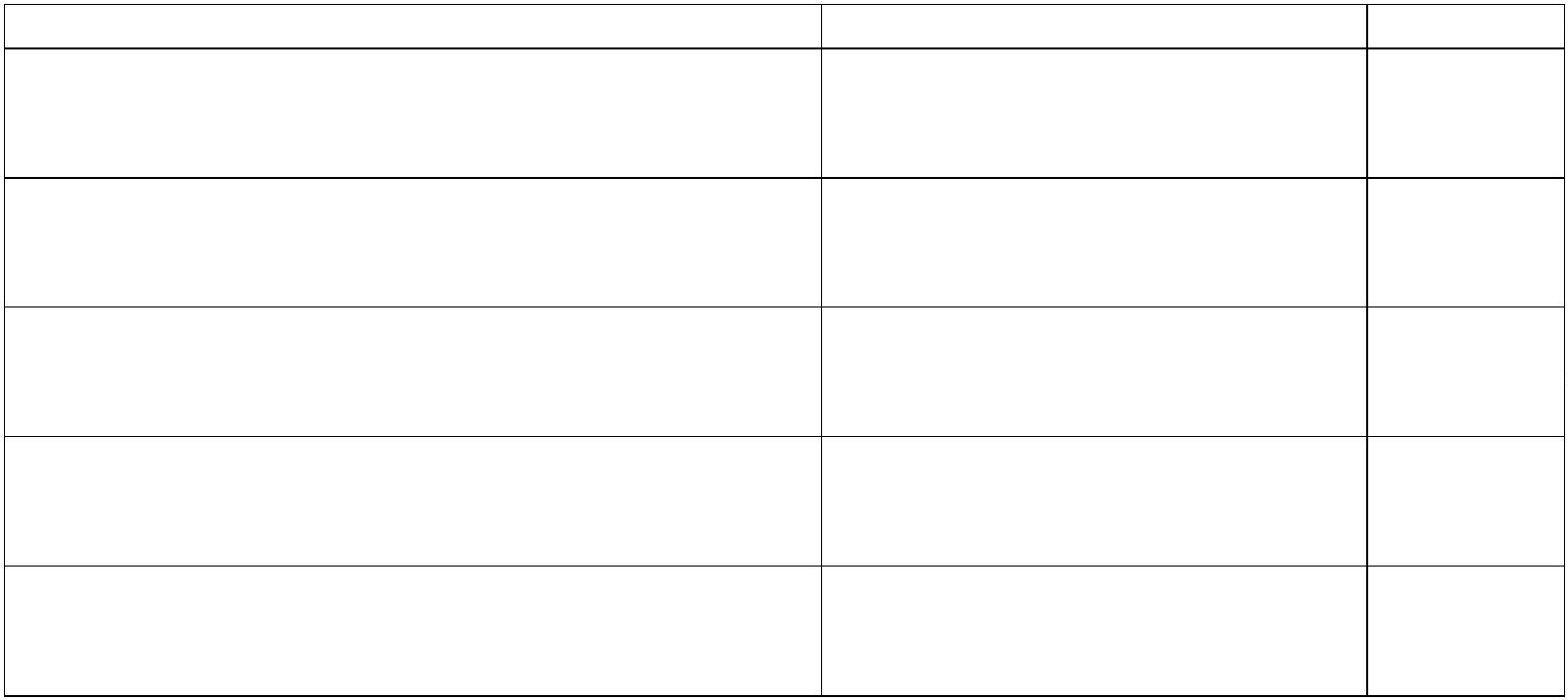 6789. Caracteristicile serviciilor de asistente sociale. Institutii sociale.Activitate frontală şi soluţiiinteractive (expunere,problematizare, conversaţie)Activitate frontală şi soluţiiinteractive (expunere,problematizare, conversaţie)Activitate frontală şi soluţiiinteractive (expunere,problematizare, conversaţie)Activitate frontală şi soluţii2 oră2 oră2 oră2 oră2 oră2 oră2 oră2 oră2 oră. Categoriile beneficiarilor asistentei sociale. Studiul de caz. Definire. Caracteristici.Recomandări. Instrumente de evaluare şi intervenție interactive (expunere,în asistența socială problematizare, conversaţie)0. Planificarea și tipologia activității de intervenție Activitate frontală şi soluţii1Planificarea și tipologia activității de intervențieinteractive (expunere,problematizare, conversaţie)Activitate frontală şi soluţiiinteractive (expunere,problematizare, conversaţie)Activitate frontală şi soluţiiinteractive (expunere,problematizare, conversaţie)Activitate frontală şi soluţiiinteractive (expunere,problematizare, conversaţie)Activitate frontală şi soluţiiinteractive (expunere,problematizare, conversaţie)Metode de predare11. Întrevederea. Definire. Caracteristici. Tipuri.Recomandări.112. Interviul. Definire. Caracteristici3. Consilierea. Definire. Caracteristici.Recomandări. Grupul de suport14. Recapitularea cunoștințelor8.2 SeminarObservaţii1. Caracteristiciile profesiei de asistență socialăPrezentare pe baza bibliografiei,discuţii2 ore2. Asistență socială și pedagog social. Asemănări,Prezentare pe baza bibliografiei,discuţiiPrezentare pe baza bibliografiei,discuţii2 ore2 oredeosebiri3. Rolurile și valorile profesiei de asistent social456. Instituții. Modele de instituții. Categoriile beneficiarilor. Tipuri de intervenții. Caracteristicile tipurilorActivitate interactivăActivitate interactivăPrezentare pe baza bibliografiei,discuţii2 ore2 ore2 ore7. Prezentarea tipurilor de intervențieDiscuții2 oreBibliografie●Ilarion Mata (2018): Consilierea spirituala a varstnicilor din centrele rezidentiale, InstitululEuropean●Hegyesi Gábor, Kozma Judit szerk. (1999) A szociális munka elmélete és gyakorlata, 4. kötet:Szociális munka csoportokkal, Bárczi Gusztáv- Gyógypedagógiai Tanárképző Főiskola,Budapest●●●Temesváry Zsolt (2018): A szociális munka és a szociálpedagógia modern elméleteiL'Harmattan Kiadó,Cosmin Goian, Loredana Marcela Tranca (coord) (2016): Formarea practica in asistenta sociala,Editura de Vest Timisoara.●●●Ion Petrica (2012): Biserica si asistenta sociala in Romani, Ed. Polirom, Iasi.Antonio Sandu (2013):Social Work Techniques, Lumen Cluj Napoca.Albert-Lőrincz Enikő (2004) A csoportokkal való munka módszertani kérdései, Scientia Kiadó,Kolozsvár●Somorjai Ildikó szerk. (2001) Kézikönyv a szociális munka gyakorlatához, Szociális Szakmai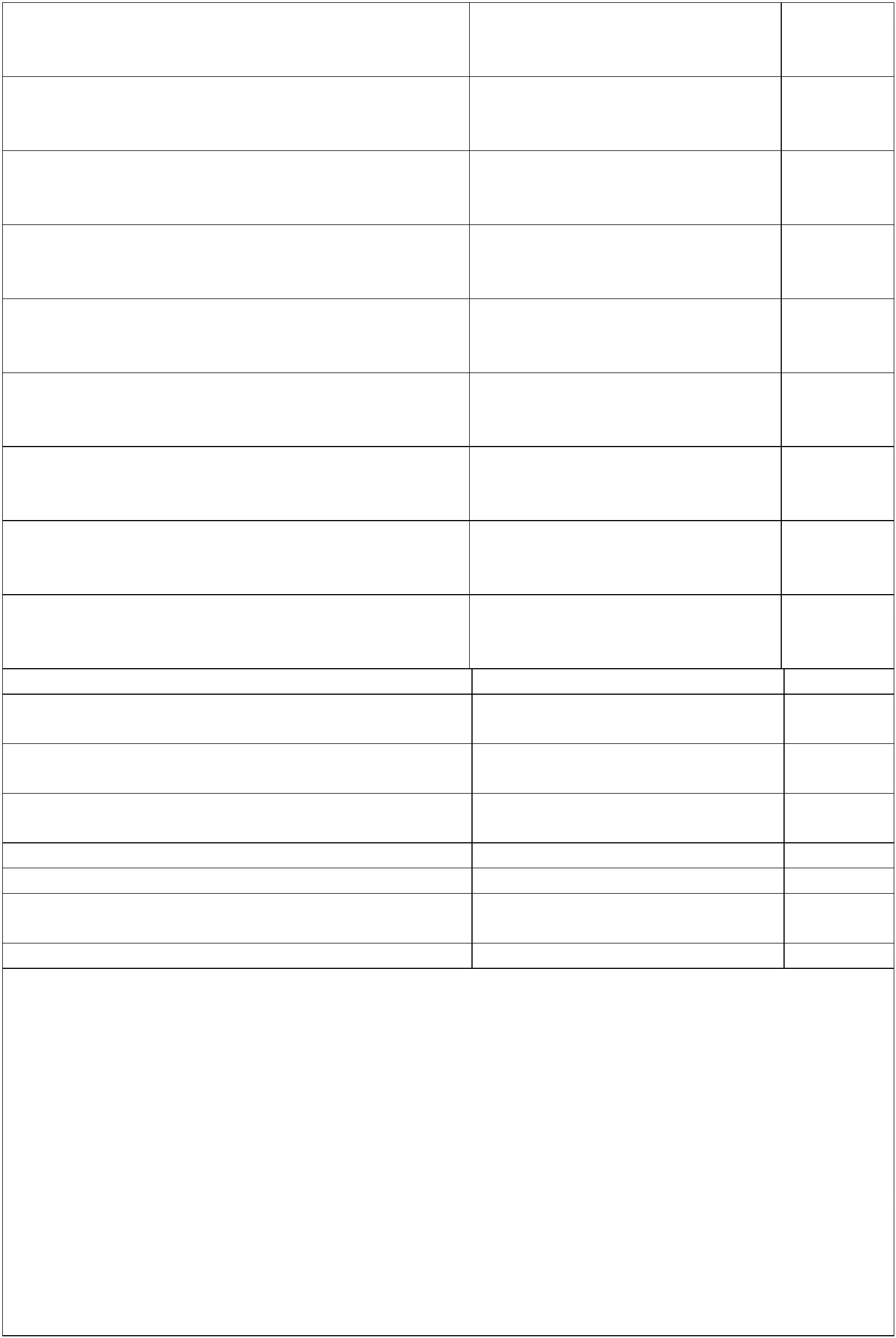 Szövetség, Budapest9. Coroborarea conținuturilor disciplinei cu așteptările reprezentanților comunitățiiepistemice, asociaților profesionale și angajatori reprezentativi din domeniul aferentprogramuluiÎn dezvoltarea disciplinei s-au avut în vedere cele mai importante realizări teoretice şi empirice dindomeniu.10. EvaluareTip activitate 10.1 Criterii deevaluare10.2 Metode de evaluare 10.3 Pondere din notafinală10.4 Curs●Prezenţa la activităţi Prezentăripebaza(maxim 4 absenţe)bibliografiei prelucrate şi 25%şi Participarea la discuţii●Corectitudineacompletitudinea cunoştinţelor Examen scris25%●●Coerenţa logicăGradul de asimilare alimbajului de specialitate●Criteriicevizeazăatitudinale:interesulaspecteleconştiinciozitatea,pentru studiu individual şi îngrup10.5 Seminar●Capacitatea de a redacta Evaluareaprezentării 30%prezentări computerizate bine (materialul de suport,structurate, coerente şi relevente slideshow, stil de●Stilul de exprimare în prezentare)prezentărispecialitate,(limbajulde Participarea la discuţii20%formulareapropoziţiilor etc.)●Calitatea întrebărilor şirăspunsurilorformulateîncadrul discuţiilor10.6 Standard minim de performanţă: cunoaşterea elementelor fundamentale de teorieData completăriiSemnătura titularului de cursSemnătura titularului de seminar………………………………15. 09. 2023.aData avizării în departament…………………………..……………………………….Semnătura directorului de departament…………………………..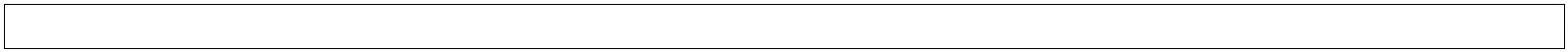 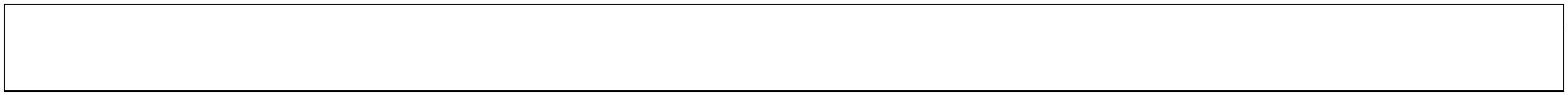 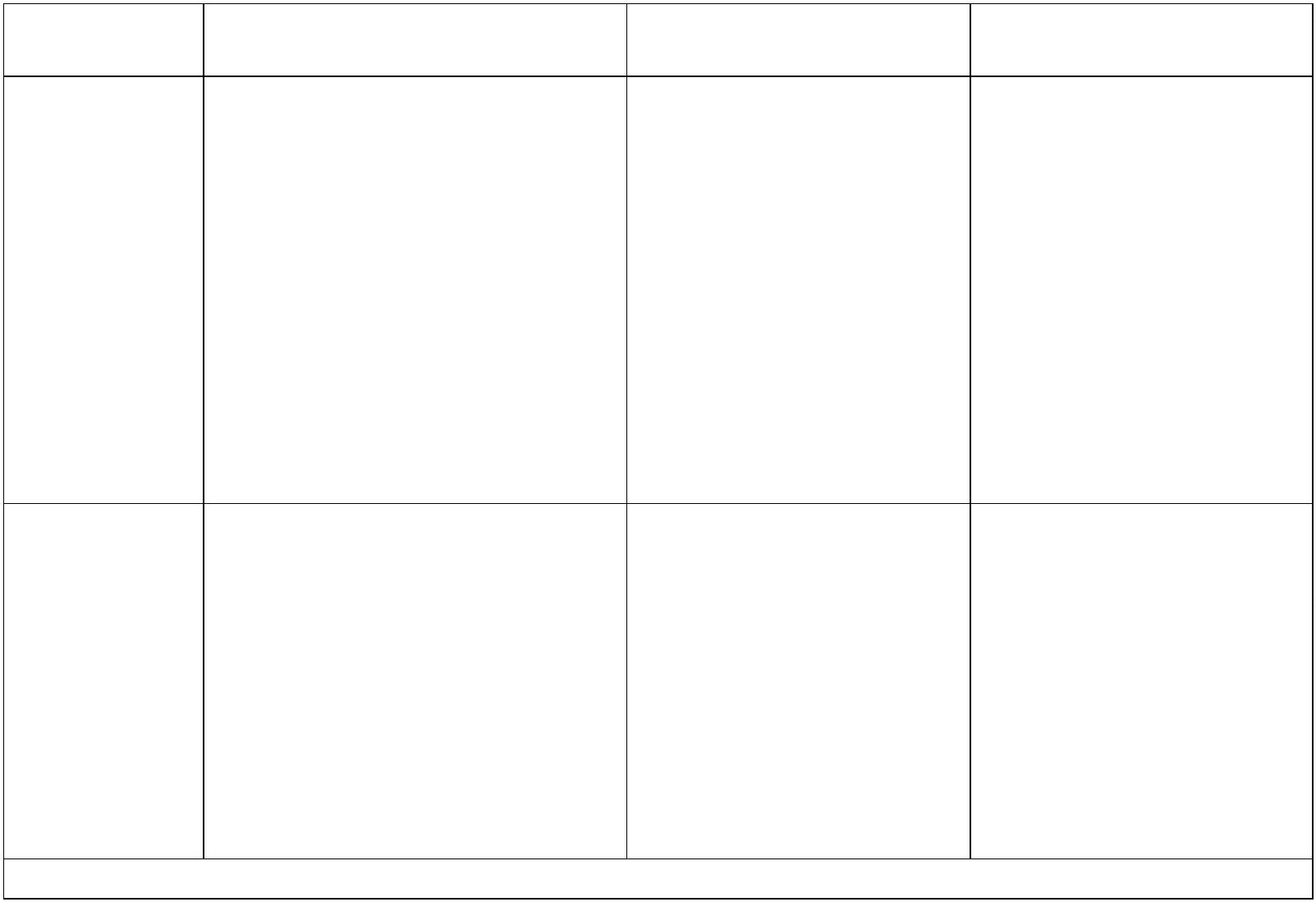 